Підстава: пункт 4-1 постанови Кабінету Міністрів України від 11 жовтня 2016 р. № 710 «Про ефективне використання державних коштів» Обґрунтування на виконання вимог Постанови КМУ від 11.10.2016 № 710:Враховуючи зазначене, замовник прийняв рішення стосовно застосування таких технічних та якісних характеристик предмета закупівлі:РОЗДІЛ І:1. Специфікація2. Строк надання Послуг: протягом 12 (дванадцять) місяців з дати, яка зазначена в письмовій заявці Замовника щодо початку надання Послуг, але не пізніше 01.07.2025 р. Періодичність (графік) надання Послуг відповідно до Технології «Управління побутовими відходами» від 04.12.2023 № 59-35-3 (редакція 01) До відновлення повної операційної діяльності аеропорту графік, затверджений Додатком 3 та Додатком 8 Технології «Управління побутовими відходами» від 04.12.2023 № 59-35-3 (редакція 01) застосовується з урахуванням режиму роботи ДП МА «Бориспіль.Послуги надаються не пізніше, ніж через 24 (двадцять чотири) години після отримання заявки від Замовника із наданням інформації про об’єкти, які потребують вивезення відходів, що передається на телефон відповідальної особи Виконавця (окрім робочих днів заявка також може надаватися в вихідні, святкові дні та у нічний час).Якщо ДП МА «Бориспіль» не матиме потреби в отриманні послуг як в цілому, так і стосовно окремих об’єктів, то письмова заявка не буде надаватися. ДП МА «Бориспіль» залишає за собою право зменшувати обсяг закупівлі Послуг і не зобов’язаний замовляти послуги у повному обсязі.3. Гарантійні вимоги:3.1. Строк усунення недоліків (дефектів) в наданих Послугах – протягом 1 (одного) календарного дня з дати отримання Акта про невідповідність.3.2. Строк гарантії якості наданих Послуг: виконавець гарантує щоденно, протягом 12 місяців (строку надання Послуг) якісне та своєчасне надання Послуг.  РОЗДІЛ ІІ1. Мета надання Послуг: підтримання належного санітарного стану території ДП МА «БОРИСПІЛЬ».2. Місце надання Послуг: - 08300, Україна, Київська обл., Бориспільський район, село Гора, вулиця Бориспіль -7- 08303, Україна, Київська обл., місто Бориспіль, вулиця Френкеля, будинок 3;- 08303, Україна, Київська обл., місто Бориспіль, вулиця Глібова, будинок 5;- 08301, Україна, Київська обл., місто Бориспіль, вулиця Запорізька, будинок 16а;- 08302, Україна, Київська обл., місто Бориспіль, вулиця Київський шлях, будинок 2;- 08354,Україна, Київська обл., Бориспільський р-н, село Кийлів, вулиця Гайова, будинок 8, база відпочинку «Дніпро».3. Виконавець повинен надати Замовнику Послуги, вимоги до яких та якість яких відповідає умовам цього Договору та вимогам: - Закону України «Про управління відходами» від 20.06.2022 №2320-ІХ;- Закону України «Про охорону навколишнього природного середовища» від 25.06.1991 № 1264-XII;- Закону України «Про систему громадського здоров’я» від 06.09.2022 №2573-ІХ;- Постанови КМУ від 08.08.2023 №835 «Про затвердження Правил надання послуги з управління побутовими відходами та типових договорів про надання послуги з управління побутовими відходами»;- Методики роздільного збирання побутових відходів», затвердженої наказом Міністерства розвитку громад, територій та інфраструктури України від 13.12.2023 № 1130;- Технології «Управління побутовими відходами» від 04.12.2023 № 59-35-3 (редакція 01), розміщена на офіційному сайті ДП МА «Бориспіль» в мережі Інтернет за посиланням: https://kbp.aero/wpcontent/uploads/2023/12/Tehnologiya_upravlinnya_pobutovymy_vidhodamy_vid_04.12.2023_-59 35-3_redaktsiya_01.pdf., далі – Технологія;- Додатку 12 до Технології «Правила руху транспортних засобів на аеродромі Київ (Бориспіль) (ПРТЗА)» від 24.06.2020 № 12-35-37, розміщений на офіційному сайті ДП МА «БОРИСПІЛЬ» в мережі Інтернет за посиланням: https://kbp.aero/wp-content/uploads/2020/11/%D0%9F%D0%A0%D0%A2%D0%97%D0%90_%D0%95%D0%BB.%D0%BF%D1%80%D0%B8%D0%BC%D1%96%D1%80%D0%BD%D0%B8%D0%BA.pdf.3. Виконавець зобов’язаний мати у наявності власні або залучені транспортні засоби (техніку) в кількості не менше ніж:- Сміттєвозів (вантажних сміттєвозів або тому подібних транспортних засобів) (не менше 3 шт.),- Мультиліфтів (вантажних контейнеровозів або тому подібних транспортних засобів) (не менше 2 шт.),- Транспортного засобу, призначеного для перевезення, встановлення, заміни та ремонту євроконтейнерів для побутових відходів (не менше 1 шт.).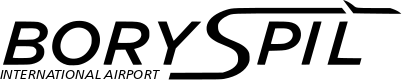 ДЕРЖАВНЕ ПІДПРИЄМСТВО«МІЖНАРОДНИЙ АЕРОПОРТ «БОРИСПІЛЬ» 08300, Україна, Київська обл., Бориспільський район, село Гора, вулиця Бориспіль -7, код 20572069, юридична особа/ суб'єкт господарювання, який здійснює діяльність в окремих сферах господарювання, зазначених у п. 4 ч.1 ст. 2 Закону України «Про публічні закупівлі»Обґрунтування технічних та якісних характеристик предмета закупівлі та очікуваної вартості предмета закупівліОбґрунтування технічних та якісних характеристик предмета закупівлі та очікуваної вартості предмета закупівліПункт КошторисуНазва предмета закупівлі із зазначенням коду за Єдиним закупівельним словникомОчікувана вартість предмета закупівлі згідно річного плану закупівельОчікувана вартість предмета закупівлі згідно ОГОЛОШЕННЯ про проведення відкритих торгівІдентифікатор процедури закупівлі28.12 (2024)Послуги з управління побутовими відходами, код ДК 021:2015 - 90510000-5: Утилізація / видалення сміття та поводження зі сміттям 1 061 227,20 грн. з ПДВ884 356, 00грн. без ПДВ UA-2024-03-04-004418-a1Обґрунтування технічних та якісних характеристик предмета закупівліВизначення очікуваної вартості предмета закупівлі обумовлено статистичним аналізом загальнодоступної інформації про ціну предмета закупівлі на підставі затвердженої центральним органом виконавчої влади, що забезпечує формування та реалізує державну політику у сфері публічних закупівель, примірної методики визначення очікуваної вартості предмета закупівлі, затвердженої наказом Міністерства розвитку економіки, торгівлі.Проведено моніторинг ринку, а саме направлено низку запитів підприємствам, що надають аналогічні послуги на наступні електронні пошти:1.ТОВ «ФІРМА ВОЛОДАР РОЗ»-wolodar.roz@gmail.com;2. ТОВ «УТІЛ ГРУП»  - utilgroup.kiev@gmail.com; 3.ТОВ «ТПК ЕКО СВІТ» - ecotransport@ukr.net;4.ПП «ОБУХІВМІСЬКВТОРРЕСУРСИ» -ogvr@ogvr.com.ua;5.ТОВ «КРАМАР-ЕКО» - kramar.tpv@ukr.net;6. КП «ВУКГ» - tender@vukg.com.ua з подальшим отриманням цінових пропозицій.Очікувана вартість закупівлі визначена відповідно до положень Закону України «Про публічні закупівлі» методом порівняння ринкових цін та згідно з Положенням ДП МА «Бориспіль» "Про порядок визначення очікуваної вартості предмета закупівлі" від 17.05.2022 № 50-06-1.2Обґрунтування очікуваної вартості предмета закупівліВизначення потреби в закупівлі: Закупівля послуги зумовлена необхідністю забезпечення належного санітарного стану території ДП МА «Бориспіль» відповідно до вимог:Закону України «Про управління відходами» від 20.06.2022 №2320-ІХ;Закону України «Про охорону навколишнього природного середовища» від 25.06.1991 № 1264-XII;Закону України «Про систему громадського здоров’я» від 06.09.2022 №2573-ІХ;Постанови КМУ від 08.08.2023 №835 «Про затвердження Правил надання послуги з управління побутовими відходами та типових договорів про надання послуги з управління побутовими відходами»;«Методики роздільного збирання побутових відходів», затвердженої наказом Міністерства регіонального розвитку, будівництва та житлово-комунального господарства України від 01.08.2011 №133;-  Технології «Управління побутовими відходами» від 04.12.2023 № 59-35-3 (редакція 01). Технічні та якісні характеристики предмета закупівлі визначені відповідно до наявної потреби Замовника та з урахуванням загальноприйнятих норм і стандартів для зазначеного предмету закупівлі. Для розрахунку обсягів Послуги з управління побутовими відходами у 2024 році були задіяні Акти фактичного надання послуг з максимальною кількістю виконання перевезень ПВ, ВГВ попереднього періоду та ПВ з ПС (в мирний час), а також враховані потреби суміжних служб аеропорту з урахуванням часткового відновлення роботи аеропорту та можливостей фінансування.       № п/пНайменування ПослугиТехнічні та якісні характеристики предмета закупівлі(Технічна специфікація)ОдиницявиміруКількість1Управління побутовими відходами за видами (групами) з місць зберіганняЗмішані та/або роздільно зібрані відходи, що  визначаються за такою класифікацією: папір та картон; полімери; скло; змішані відходи (побутовий металобрухт та органічна складова побутових відходів, що легко загниває.Послуга надається відповідно до Технології «Управління побутовими відходами» від 04.12.2023 № 59-35-3 (редакція 01) та Додатку 12 до Технології «Правила руху транспортних засобів на аеродромі Київ (Бориспіль) (ПРТЗА)» від 24.06.2020 № 12-35-37 з урахуванням режиму роботи ДП МА «Бориспіль».м32 5002Управління побутовими відходами з повітряних суденПобутові відходи, що утворюються під час прибирання салону повітряного судна і класифікуються як відходи перевезень повітряним транспортом.Послуга надається відповідно до Технології «Управління побутовими відходами» від 04.12.2023 № 59-35-3 (редакція 01) та Додатку 12 до Технології «Правила руху транспортних засобів на аеродромі Київ (Бориспіль) (ПРТЗА)» від 24.06.2020 № 12-35-37 з урахуванням режиму роботи ДП МА «Бориспіль».м31003Управління з великогабаритними відходамиВідходи, розміри яких перевищують 50х50х50 см, що не дає змоги розмістити їх у контейнерах об’ємом до 1,1 куб. метра (старі меблі, зношені холодильники, пральні машини та інші побутові прилади, сантехнічні вироби, стовбури дерев та інше), побутові відходи, що утворюються при утриманні штучних покриттів аеродрому, доріг підмітально-вакуумною технікою, та відходи будівництва та знесення, відходи від зелених насаджень.Послуга надається відповідно до Технології «Управління побутовими відходами» від 04.12.2023 № 59-35-3 (редакція 01) та Додатку 12 до Технології «Правила руху транспортних засобів на аеродромі Київ (Бориспіль) (ПРТЗА)» від 24.06.2020 № 12-35-37 з урахуванням режиму роботи ДП МА «Бориспіль».м31 200